Saline  and Fish Preserve CommissionMeeting Minutes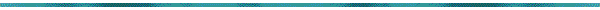 Meeting Date: February 8, 2018 	Meeting Location: Winn Parish Courthouse – Upstairs Police Jury Meeting Room Members Present: J. Atherton, B. Carter, W. Smith and B. Butler.	Members Absent: B. Dupree, B. Swords and T. Brewton. Meeting called to order at:  6:35 pm      by: J. AthertonInvocation by:  W. SmithPledge of Allegiance by: J. Atherton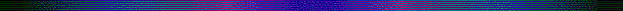 Adopt / Amend agenda Motion: B. Butler         Second: B. Carter    Vote: Unanimous  Sign in Sheet for Meeting: J. Atherton asked everyone to sign in so that there will be a record of those in attendance.Introduction of saline lake commission members.Introduction of Police Jury Members Present.  None  Contact list updates: J. Atherton explained what the list is used for… everyone who elects to sign up will be placed on the saline lake Network email list. This is a tool designed to both inform and communicate with those signed up. Adopt last meeting minutes (October 5, 2017 )Motion: W. Smith      Second: B. Carter     Vote: Unanimous Commission member Reports               Secretary / Treasurer – B. Butler               Duck Blinds – W. Smith               Long Rang Tree Cutting – J. Atherton               Short Term Spraying / Drawdowns – B. Carter Report from LDWF – Villis Dowden                                                                                                 LDWF annual spray activity.Salvinia Spraying 2018 Summer spraying will start April 1, 2018.Misc. New/Old BusinessLDWF did a winter spraying in February and March. LDWF has 6 contract sprayers this year.  2017 total acres sprayed was 1588.00 by LDWF.  LDWF will check on the restocking of the lake.  Restocking by species will be bass and Channel Catfish. IF there will be any restocking of the lake. LADOTD Dam Inspection- J. Atherton Trash gates repaired 9/18/17and are in good working order.2018 Saline Lake Drawdown. Currently no drawdown scheduled for 2018. If needed it will be from June to October.    Long Range tree cutting – J. Atherton. Currently working with the state and land owners on the project.        19   Financial Report - Checking account has a balance of $ 7,430.58.  Duck Blinds have generated $ 2,100.00. CD has a balance of $ 11,414.79  20   Duck Blind Permits – Permit application dates are Aug 1 – Oct 31 21    Public Comments – Input from crowd on questions, comments and         Concerns. 22     Adjournment: 8:05 pm   Motion: W. Smith      Second: B. Carter     VOTE: Unanimous ____________________________	                      ____________________________Jimmy Atherton; President   / Date		           Bill Butler; Secretary/Treasurer / Date  